令和 5年 ７月 4日 各職域かるた会様 各学生かるた会様 全国職域学生かるた大会実行委員会 会長 浜野 希望 一般社団法人 全日本かるた協会 公認第108回全国職域学生かるた大会（D・E級）のご案内第108回全国職域学生かるた大会D、E級を下記のとおり開催いたします。 皆様お誘い合わせのうえ、お申し込みくださいますよう、ご案内申し上げます。記【日時】 ・令和５年８月１９日（土） Ｄ級（１～４ブロック） ９時～９時３０分受付 ・令和５年８月２０日（日） Ｄ級（５～８ブロック） ９時～９時３０分受付 ・令和５年８月２７日（日） Ｅ級 ９時～９時３０分受付 【会場】 ・Ｄ級（１～４ブロック）、Ｄ級（５～８ブロック） 関東第一高等学校（1F:多目的ホール） 住所：東京都江戸川区松島2丁目10-11 ・ＪＲ総武線「新小岩駅」南口より徒歩15分 ・Ｅ級 江戸川区スポーツセンター 住所：東京都江戸川区西葛西4-2-20（3F：大体育室） 　・東京メトロ東西線「西葛西駅」北口より徒歩7分 【競技方法】 ・Ｄ級 ：１チーム５人による８チーム×８ブロックのリーグ戦 (１ブロックを２パートに分け総当り戦を３試合行い、 ４試合目に順位決定戦を実施します。) ・Ｅ級 ：１チーム５人による個人戦形式×３試合（ランダムに対戦を組みます）の後、　　　　　順位決定戦を横並びの団体戦形式で行います 【出場枠】・D級：６４チーム　・第107回大会C級から降格したチーム：２０チーム　・第107回大会C級から降格したチーム：１１チーム（１チームはC級に繰上げ出場）・第107回大会E級から昇格したチーム：１６チーム・第108回大会D級にエントリーしたチームのうち、優先順位上位チーム：１７チーム ※1※1:別紙「職域運営方式(108回)」に記載のD級出場の優先順位に則り、優先順位を決定します。・E級：無制限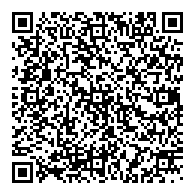 【申込方法】 D・E級を一括で申込受付していただきます。以下のGoogleフォームに出場チーム情報を記載の上、申請ください。<https://forms.gle/Cd9WDqSsieHaYQSS9>下記の項目を記入の上、Googleフォームでの申込をお願いします。
自動返信の後、受付担当者からの返信メールによって、申込を確定します。 ＜入力情報＞・団体名 ・連絡担当者名 ・連絡先(メールアドレス(添付ファイルが受け取れるもの)、電話番号) ・出場希望級 （D級・E級）D級に出場希望し、D級出場がかなわなかった場合、E級に参加される場合はどちらにもチェックをつけてお申込みください。※D級にエントリーの場合、出場日程はお選びいただけません。・出場予定選手情報将順、氏名、段位を記載ください。申込は３名から補欠を含む８人まで可能です。 段位の記載されていない場合、無段の選手として処理しますのでご了承ください。 別紙「第108回職域学生かるた大会（D・E級）出場枠」に記載の通り、すでにD級出場が確定しているチームはD級にお申込みください。D級日程に出場ができない場合は、E級に申し込んでいただくことは可能とします。※詳細は後記する「競技方法の補足」および「別紙「職域運営方式(108回)」を参照ください。 【お問い合わせ先】 全国職域学生かるた大会実行委員会 Ｅmail: shokuiki2022@gmail.com  【申込期限】 令和５年７月２１日（金）２３:５９まで （申込期間以外は受付いたしませんので、直前の申し込みにはご注意ください。） 【会費】 １チーム １０，０００円 ：会費振込方法は、参加が確定してからお知らせします。 【そ の 他】・参加チームの出場級・日程・組合せの確定および通知は 令和５年７月２６日（水）までを予定します。 ・申込後３日以内に申込受付の返信をしますので、返信がない場合は問合せください。 ・申込期限までに限り、参加希望級や出場メンバー登録の変更を受付けます。 ・申込期限後の段位変更やメンバー変更はいかなる場合であってもお受けできません。 ・大会当日は37.5℃以上の方は参加をお断りします。・会場は暑くなることが予想されます。会場への飲み物の持込みを許可しますので、 各自熱中症対策をお願いします。 ・結果を全日本かるた協会のホームページで公開します。 ・声かけの制限はなしとします。・マスクの着用については、大会開催ガイドラインに従った対応をお願いします。原則着ける必要はありません。ただし、マスクを着用している対戦相手に試合前に着用を求められた場合は着用をお願いいたします。・来春にＡ級～Ｃ級大会を予定しております。※今回の大会に申し込まれたメンバーは チームの結果に関わらず、第108回大会（Ａ級～Ｃ級）にすでに存在しているチームへの出場はできなくなりますのでご注意ください。 以上